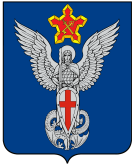 Ерзовская городская ДумаГородищенского муниципального районаВолгоградской области403010, Волгоградская область, Городищенский район, р.п. Ерзовка, ул. Мелиоративная 2,            тел/факс: (84468) 4-79-15РЕШЕНИЕот 21 апреля 2022 года 	№ 5/3«Об объявлении конкурса на замещение должностиглавы Ерзовского городского поселенияГородищенского муниципального районаВолгоградской области»Руководствуясь Федеральным законом № 131-фз от 06.10.2003 года «Об общих принципах организации местного самоуправления в Российской Федерации», Уставом Ерзовского городского поселения Городищенского муниципального района Волгоградской области, Ерзовская городская Дума,РЕШИЛА:Объявить конкурс на замещение должности главы  Ерзовского городского поселения Городищенского муниципального района Волгоградской области.Образовать конкурсную комиссию по проведению конкурса на замещение должности главы  Ерзовского городского поселения Городищенского муниципального района состоящую из 6 членов.Назначить членами конкурсной комиссии по проведению конкурса  на замещение должности главы  Ерзовского городского поселения Городищенского муниципального района Волгоградской области следующих 3 депутатов Ерзовской городской Думы:1) Мединцов Виктор Владимирович2) Шепелев Вадим Ноиколаевич3) Зибарев Алексей ЮрьевичПоручить И.о. Главы Ерзовского городского поселения Городищенского муниципального района  Волгоградской области обратиться к Главе Городищенского муниципального района Волгоградской области по вопросу назначения 3 членов конкурсной комиссии по проведению конкурса на замещение должности главы Ерзовского городского поселения Городищенского муниципального района Волгоградской области.5. Осуществление материально-технического обеспечения деятельности комиссии возложить на администрацию Ерзовского городского поселения  Городищенского муниципального района.6. И.о. Главы Ерзовского городского поселения   Городищенского муниципального района обеспечить возможность участия в работе конкурсной комиссии специалистов в области права и ведения делопроизводства.7. Настоящее решение вступает в силу со дня его официального опубликования (обнародования).Председатель Ерзовскойгородской Думы                                                                                                Т.В. МакаренковаГлава Ерзовского городского поселения                                                                                       С.В. Зубанков 